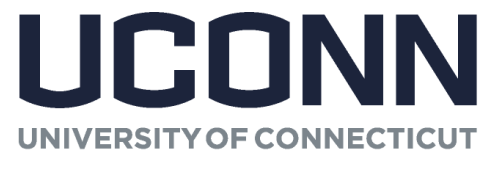 AMENDMENT TO IN/OUT-OF-STATE STUDENT AFFILIATION AGREEMENTBY AND BETWEENTHE UNIVERSITY OF CONNECTICUT________ (School/Dept.)__________AND______________________________________________The Student Affiliation Agreement (“Agreement”) between _______________________ (“Facility”) and the University of Connecticut (“University”), having an effective date of ______ and last executed by the parties on _____________is hereby amended as follows:The end date of the Agreement is changed from ___________ to ___________.2.	Section ____ of the Agreement is hereby deleted in its entirety and the following language is substituted in its stead:	New terms substituted here if any (i.e. newer version of Executive Orders) - Otherwise delete this section.3.	The following language shall be added as Section ____ of the Agreement:	New language not included in the original Agreement should be added here.  If none, then delete this section.All provisions of the original Agreement, except those which are explicitly changed herein, shall remain in full force and effect. IN WITNESS WHEREOF, the parties have executed this Amendment by their duly authorized representatives with full knowledge of and agreement with its terms and conditions.FACILITY:						UNIVERSITY OF CONNECTICUT(Insert name)			School:  __________________________________________________			_______________________________By:  			By:		(Print Name)			(Print Name)Title: ______________________			Title:  __________________________          Date:______________________			Date:__________________________                      